Lesson 4: Dilating Lines and AnglesLet’s dilate lines and angles.4.1: Angle Articulation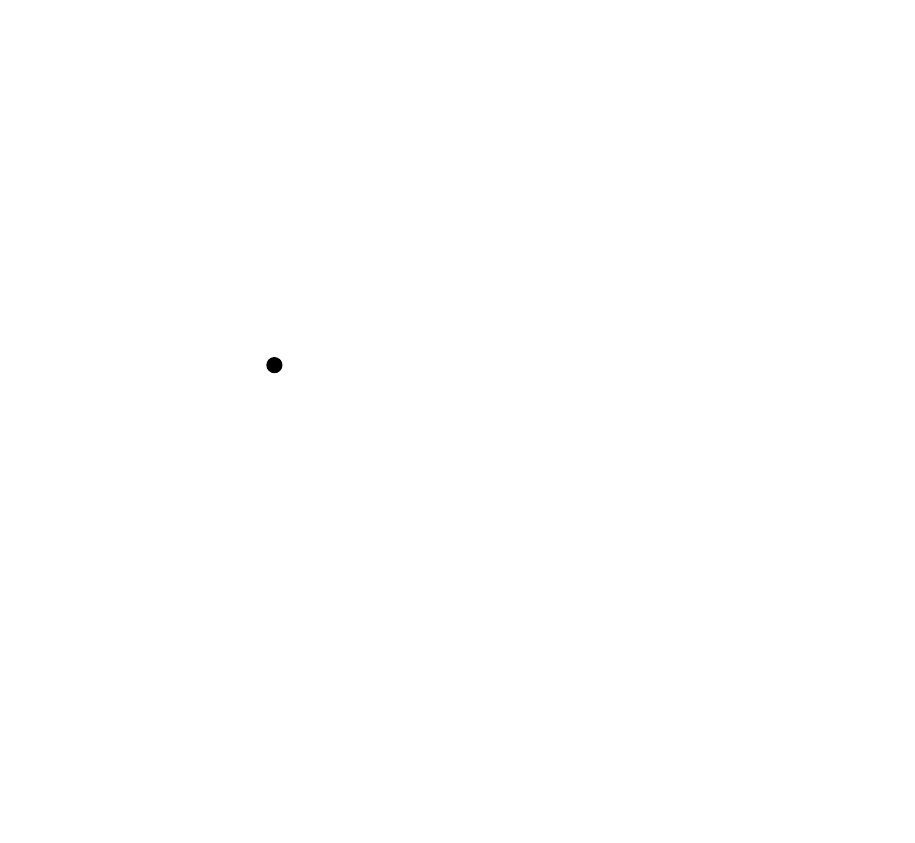 Triangle  is a dilation of triangle  using center  and scale factor 2.What do you think is true about the angles in  compared to the angles in ?Use the tools available to figure out if what you thought was true is definitely true for these triangles.Do you think it would be true for angles in any dilation?4.2: Dilating LinesDilate point  using center  and scale factor .Dilate point  using center  and scale factor .Dilate point  using center  and scale factor .Dilate line  using center  and scale factor 2.What happens when the center of dilation is on a line and then you dilate the line?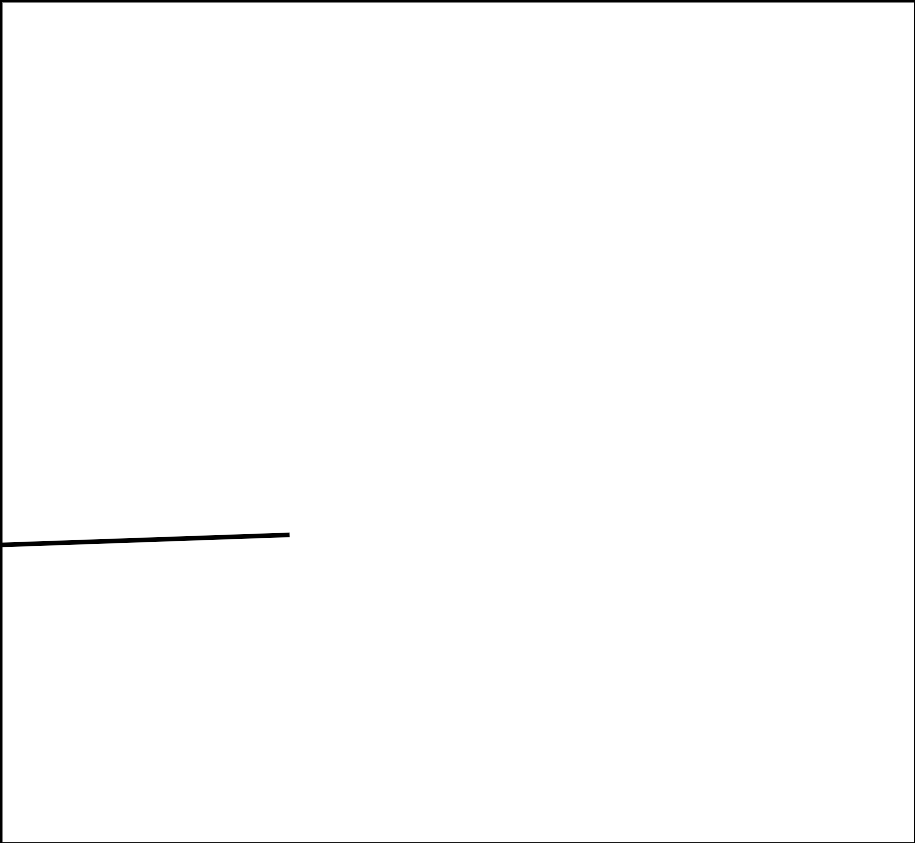 Are you ready for more? is the midpoint of . is the image of  after being dilated by a scale factor of 0.5 using center . is the image of  after being dilated by a scale factor of 0.5 using center .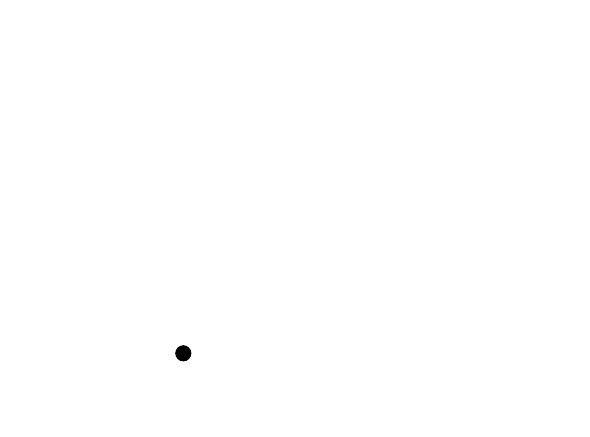 Call the intersection of  and  point . Is point  a dilation of point ? Explain or show your reasoning.4.3: Proof in Parallel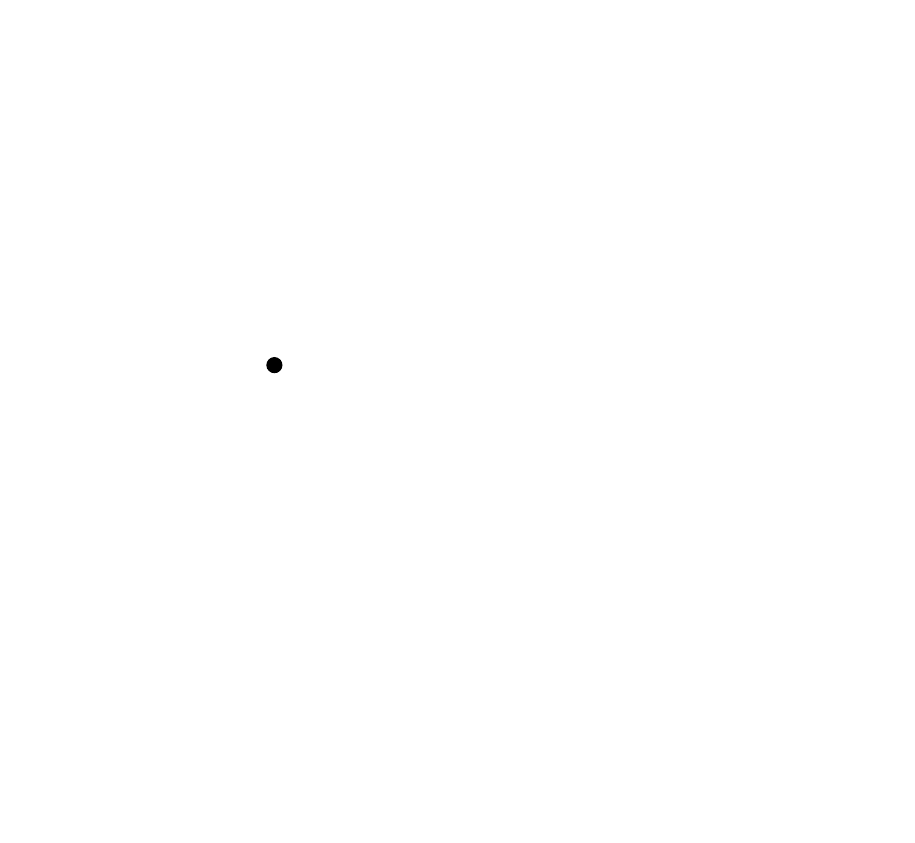 Jada dilated triangle  using center  and scale factor 2.Jada claims that all the segments in  are parallel to the corresponding segments in . Write Jada's claim as a conjecture.Prove your conjecture.In Jada’s diagram the scale factor was greater than one. Would your proof have to change if the scale factor was less than one?Lesson 4 SummaryWhen one figure is a dilation of the other, we know that corresponding side lengths of the original figure and dilated image are in the same proportion, and are all related by the same scale factor, . What is the relationship of corresponding angles in the original figure and dilated image?For example, if triangle  is dilated using center  with scale factor 2, we can verify experimentally that each angle in triangle  is congruent to its corresponding angle in triangle . .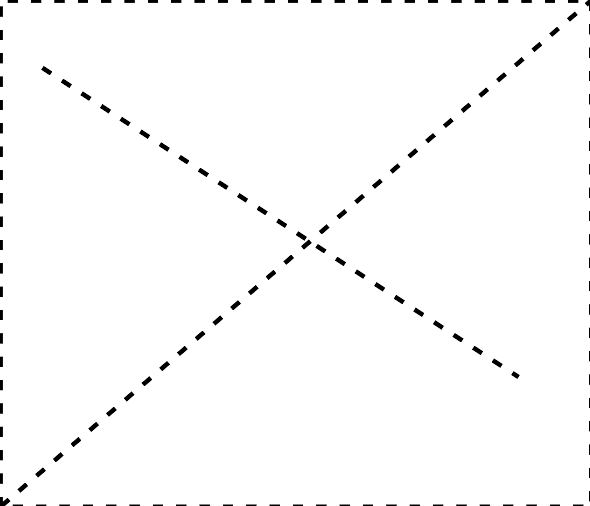 What is the image of a line not passing through the center of dilation? For example, what will be the image of line  when it is dilated with center  and scale factor 2? We can use congruent corresponding angles to show that line  is taken to parallel line .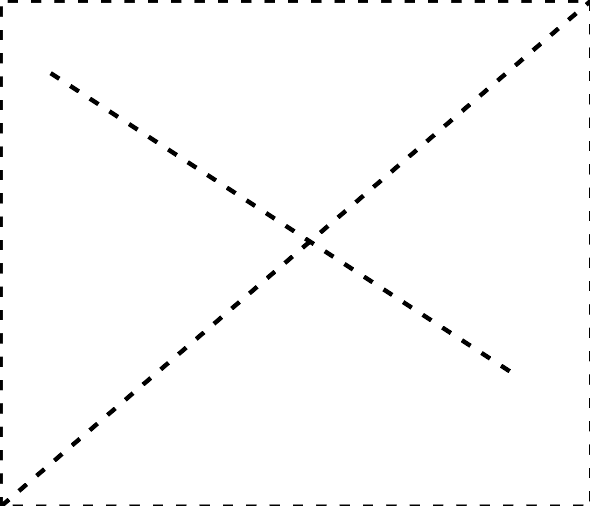 What is the image of a line passing through the center of dilation?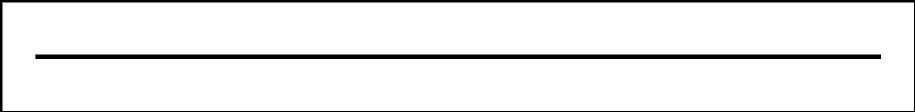 For example, what will be the image of line  when it is dilated with center  and scale factor ? When line  is dilated with center  and scale factor , line  is unchanged, because dilations take points on a line through the center of a dilation to points on the same line, by definition.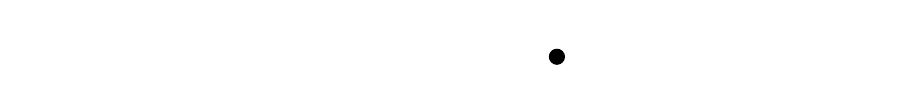 So, a dilation takes a line not passing through the center of the dilation to a parallel line, and leaves a line passing through the center unchanged.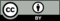 © CC BY 2019 by Illustrative Mathematics®